Десять заповідей для батьків майбутнього першокласникаПочинайте "забувати" про те, що ваша дитина маленька. Давайте їй посильну роботу вдома, визначте коло її обов'язків. Зробіть це м'яко: "який ти в нас уже великий, ми навіть можемо довірити тобі помити посуд".Визнаете загальні інтереси. Це можуть бути як пізнавальні інтереси (улюблені мультфільми, казки, ігри), так і життєві (обговорення сімейних проблем).Залучайте дитину до економічних проблем родини. Поступово привчайте  порівнювати ціни, орієнтуватися в сімейному бюджеті (наприклад, дайте гроші на хліб і на морозиво, коментуючи суму на той і на інший продукт).Не лайте, а тим більше - не ображайте дитини в присутності сторонніх. Поважайте почуття й думки дитини. На скарги з боку навколишніх, навіть учителя або вихователя, відповідайте: "Спасибі, ми обов'язково поговоримо на цю тему".Навчіть дитину ділитися своїми проблемами. Обговорюйте з нею конфліктні ситуації, що виникли з однолітками і дорослими. Щиро цікавтеся її думкою, тільки так ви зможете сформувати в неї правильну життєву позицію.Постійно говоріть з дитиною. Розвиток мовлення - запорука гарного навчання. Були в театрі (цирку, кіно) - нехай розповість, що більше всього подобалося. Слухайте уважно, ставте запитання, щоб дитина почувала, що це вам цікаво.Відповідайте на кожне запитання дитини. Тільки в цьому випадку її пізнавальний інтерес ніколи не вгасне.Постарайтеся хоч іноді дивитися на світ очима вашої дитини.  Бачити світ очима іншого - основа для взаєморозуміння.Частіше хваліть вашу дитину. На скарги про те, що щось не виходить, відповідайте: "Вийде обов'язково, тільки потрібно ще раз спробувати".  Формуйте високий рівень домагань. І самі вірте, що ваша дитина може все, потрібно тільки допомогти. Хваліть словом, усмішкою, ласкою й ніжністю.Не будуйте ваші взаємини з дитиною на заборонах. Погодьтеся, що вони не завжди розумні. Завжди пояснюйте причини ваших вимог, якщо можливо, запропонуйте альтернативу. Повага до дитини зараз - фундамент шанобливого ставлення до вас тепер і в майбутньому.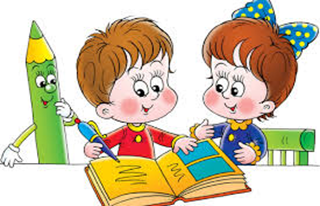 Ведемо дитину в перший клас.Поради психолога батькам першокласниківПідготовка до школи – процес і урочистий, і хвилюючий одночасно. І не тільки для малюка, який вже через деякий час стане "дорослим" школярем, але і для його мами і тата. Часом більше самих першокласників хвилюються їхні батьки, які мучаться думкою, чи готовий їх синок чи донька до першого класу. Саме тому ми постаралися дати поради батькам про те, як підготувати дитину до шкільного життя.Збирайте портфель та одягайте форму. Непогано кілька разів за місяць потренувати збори до школи: нехай першокласник самостійно надіне шкільну форму. Потім мама або тато, розкидавши його шкільне приладдя по підлозі, покаже, як збирати портфель і що куди класти.Грайте в школу. Батьки можуть посадити дитину серед іграшок і провести "урок", при цьому попросити малюка встати, коли мама- "вчителька" входить в "клас", потім сісти за парту, взяти в руку ручку, відкрити зошит. Так для дитини не будуть незвичними ці "команди", коли вона почує їх у школі, і вона легко їх виконає. Також доведеться пояснити першокласникові, що в школі його будуть називати за прізвищем. Тому необхідно навчити його реагувати і відгукуватися на прізвище, наприклад, у грі в школу звертатися не інакше як "Петров", "Сидоров" і т. д. До того ж безліч дитячих письменників описують у своїх розповідях маленьких дітей, які збираються піти до школи. Нехай головний герой якоїсь книжки супроводжує малюка на всіх етапах підготовки до школи. Тоді він стане впевненіше, знаючи, що безліч дітей навколо теж йдуть до школи, як і він.Встаємо раніше. Місяця, щоб привчити дитину вставати раніше, вистачить. Досить щодня віднімати від її сну по 5-10 хвилин. Тоді першого вересня малюк не буде сонно позіхати на лінійці. Але пробудження дитини має супроводжуватися приємними для неї діями, наприклад, усмішкою або обіймами мами.Вчимося порядку. Нехай у малюка з'являться всілякі папки, коробочки, файлики, і він навчиться складати туди свої малюнки, фломастери та інші дрібниці. Розвивати цю навичку потрібно заздалегідь, щоб школяр не був «Машею-растеряшею». Більше зеленого. Цей колір і стимулює увагу, і розслабляє. Бажано, щоб в кімнаті малюка з'явилося щось зелене. Психологи кажуть, що тільки після 7 років у дитини починають працювати частини мозку, які відповідають за утримання тіла в одній позі. До 7 років приборкати маленького "зірвиголову" дійсно складно. Але тим не менш протягом останнього місяця до школи батьки можуть по трохи розвивати навички посидючості в дитини. Адже в школі без них доведеться непросто.Є ще один спосіб: щодня протягом місяця пропонувати дитині посидіти хоча б три хвилини, уважно розглядаючи якусь картинку. При цьому давати їй якесь завдання, наприклад, розповісти потім про свої враження чи скласти якусь історію по цьому малюнку.Формуйте позитивний образ школи. Ні в якому разі не потрібно говорити першокласникові фрази типу "закінчилося дитинство, почалося доросле життя" або "не будеш слухати вчительку, вона тебе покарає". Так любов до школи в нього точно не виховати. Добре, якщо б перша вчителька написала листа майбутньому учневі, розповівши про те, як вони цікаво будуть проводити час у школі, скільки всього нового він дізнається, як багато друзів з'явиться. Якщо домогтися творчого підходу від учителя не вдалося, розповісти про все це повинні батьки. Ще від них вимагається більше хороших забавних історій з їх шкільного життя, наприклад, про те, як вони знайшли свого першого шкільного друга. Також можна показати першокласникові батьківські шкільні фотографії.Тренуйте увагу і не тільки. Наприклад, хороша гра для тренування пам’яті і уважності: розкласти на столі десять будь-яких предметів. Нехай малюк уважно подивиться на них протягом 1 хвилини, намагаючись запам'ятати якомога більше, а потім, не дивлячись на стіл, розповість, що там лежить. Ще можна забрати один предмет і замість нього покласти другий - нехай скаже, яку річ замінили. Дуже добре тренувати мислення прямо під час чергової прогулянки. Наприклад, дати дитині таке завдання: розкласти поняття на складові (варіант: що входить в поняття взуття?), А потім, навпаки, "зібрати" в одне ціле, назвавши поняття (варіант: кіт, собака, жираф, ведмідь - хто це?).Нарешті, мова. Прочитавши казку на ніч, мама або тато можуть попросити малюка переказати почуту історію і відповісти на декілька нескладних питань по ній. Так першокласник навчиться висловлювати свою думку, розмірковувати на задану тему і чітко відповідати на запитання